 INDICAÇÃO Nº 5282/2018Indica ao Poder Executivo Municipal, que efetue serviços de sinalização de solo em Avenida do Bairro Terras de Santa Bárbara.Excelentíssimo Senhor Prefeito Municipal, Nos termos do Art. 108 do Regimento Interno desta Casa de Leis, dirijo-me a Vossa Excelência para sugerir que, por intermédio do Setor competente, sejam efetuados serviços de sinalização de solo na Avenida Prefeito Isaias Hermínio Romano, localizada no Bairro Terras de Santa Bárbara..Justificativa:		Moradores e pessoas que utilizam a Avenida Diariamente, alegam que é extremamente perigos caminhar ou trafegar pela Avenida que está sem sinalização de solo. Pedem os serviços urgente.Plenário “Dr. Tancredo Neves”, em 28 de novembro de 2.018.Gustavo Bagnoli-vereador-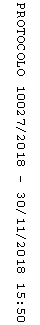 